СТАТЬЯ"Использование в лепке самоотвердевающей массы"(из опыта работы)Автор: воспитатель государственного бюджетного детского образовательного учреждения  детского сада № 38 Красногвардейского района Санкт – Петербурга Иванова Валерия ЛюдвиговнаСанкт-Петербург 2012 годСегодня в магазинах  Санкт – Петербурга на витринах лежит огромное количество товаров для занятий с детьми лепкой – это глина, различные пасты для моделирования, тесто для лепки, разнообразие пластилинов – это как классический пластилин, так и шариковый, плавающий, пластилин – дерево, и, возможно,  еще много различных материалов для лепки.	Сегодня мне хотелось бы познакомить Вас с массой для лепки (М.Д.Л.) – это пластичный материал нового поколения, который обладает, на мой взгляд, необыкновенными свойствами:масса очень приятная на ощупь, она мягкая, легкая, бархатистая;она не липнет к рукам, волосам, одежде и предметам интерьера, что позволяет работать даже с очень маленькими детьми;очень пластичная, как жевательная резинка – кусочек массы легко растягивается и  без особых усилий снова скатывается в шарик;легко смешивается, благодаря чему можно создать огромное количество любых однородных цветов и оттенков, а так же добиться эффекта красивых мраморных узоров;готовые изделия получаются легкими и упругими;поделка из такого материала высыхает на воздухе в течение 8 – 24 ч. И превращается в игрушку;можно вернуть пластичность массе и еще ей пользоваться, если побрызгать её водой и положить в герметичную закрытую баночку или пакет.М.Д.Л. дает возможность сохранить продукты детского  художественного труда на долгие годы. Масса разных производителей отличается пластичностью и свойствами конечного изделия. Нужно подбирать массу тех производителей, которая подходит и устраивает Вас. Я успела ознакомиться с такими производителями как: «A-Clay», «Amos», «Crayola»,  «Idigo»,  «Play-Boh»,  «Игроформ», «Аэроформ»,  «Limpopo»,  «Jovi»,  «Делай с мамой». Мне понравились: «Limpopo»,  «Аэроформ», «A-Clay», «Jovi».Состав М.Д.Л. безопасный: нетоксичный полимер, растительные красители и вода. Продается он в магазинах в отделах для детского творчества в баночках, ведерках, в подарочных наборах (в комплекте с инструментами, прессами, формочками и другими материалами для декорирования). 	Такие наборы бывают разной направленности: кухня, лес, ферма, украшения и т.д.	Инструментами и материалами для лепки из массы служат: стеки, доски для лепки, кисти, клей ПВА, прессы, скалки, ножницы, формочки, карандаш, скрепки и зубочистки.  А еще могут пригодиться любые подручные средства, бросовые материалы в оформлении поделок и придании им фактуры: расчески, чеснокодавилка,  зубные щётки, пуговицы, вилки и многое другое.	Поделки можно декорировать красками декор, витражными красками, блестками, покрывать лаком. Можно самостоятельно сделать цветную М.Д.Л. Для этого, брикет белой массы делим на части, в каждую часть добавляем свою краску (лучше акриловую), хорошо вымешиваем и уже цветную массу заворачиваем в пакеты.	Предлагаю Вашему вниманию несколько поделок  и игрушек 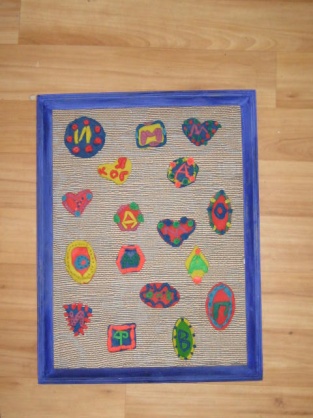 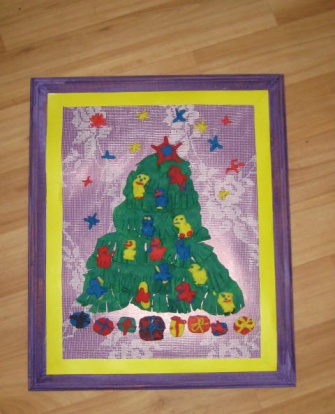 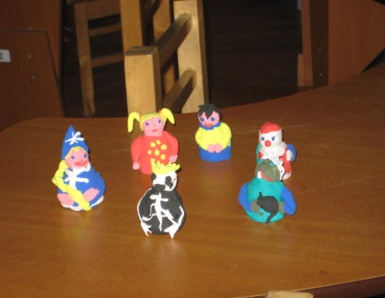 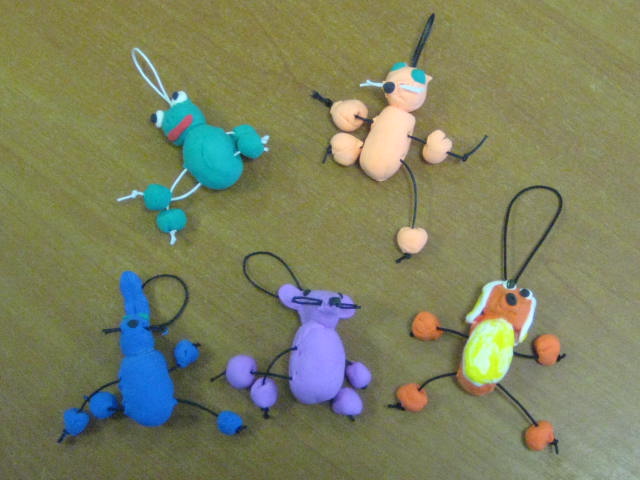 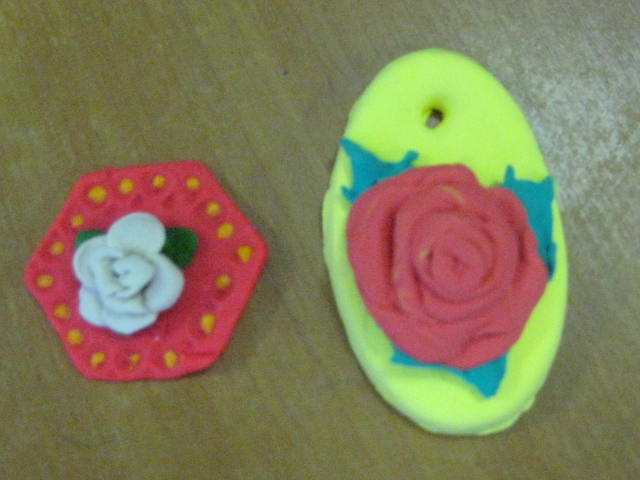 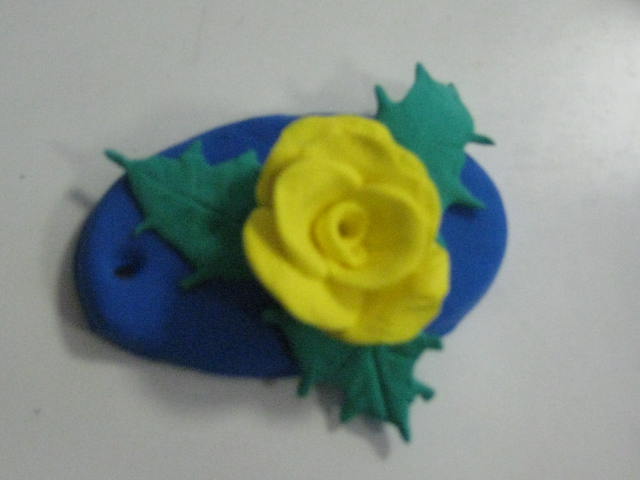 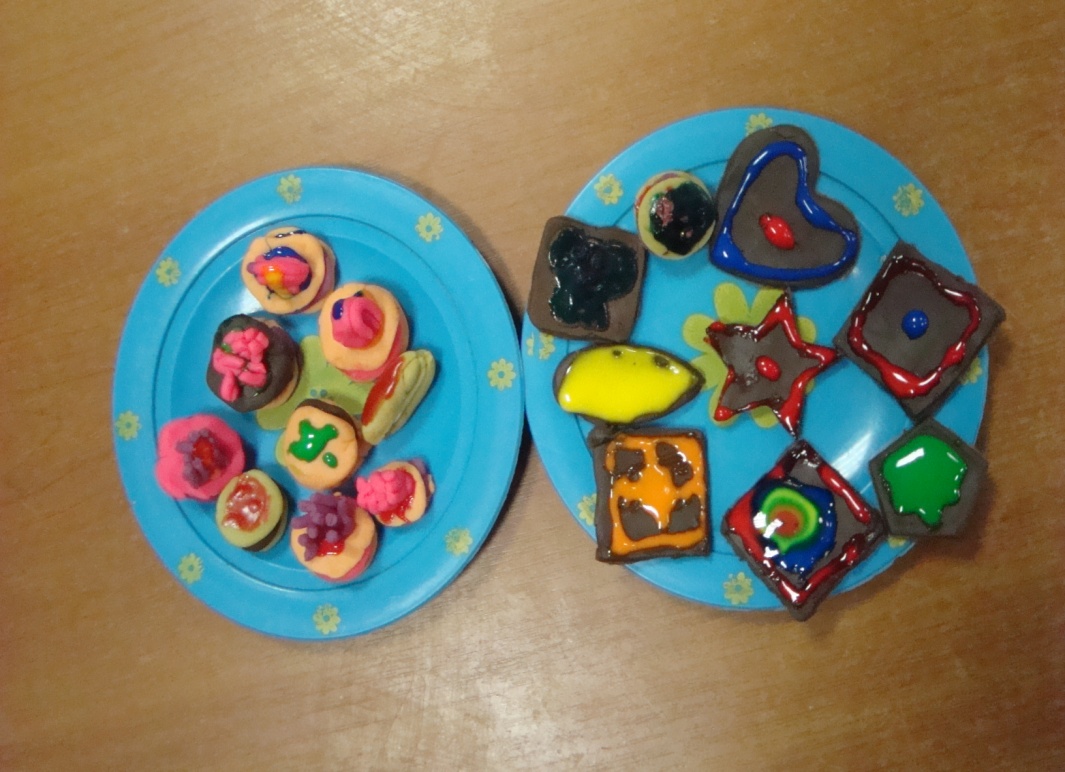 